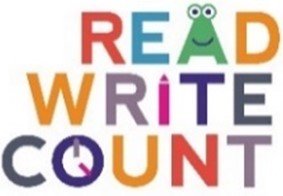 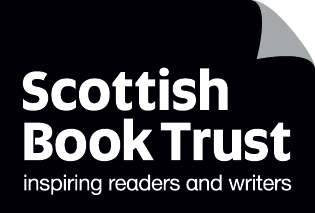 Recommendations for what to read nextWhat to read after your P2 Read, Write, Count booksIf you enjoyed Where Has All the Cake Gone? by Andrew Sanders, we think you might like:Jeremy Worried About the Wind by Pamela Butchart and Kate HindleyPenelope Snoop, Ace Detective by Pamela Butchart and Christine RousseyJourney by Aaron BeckerThe Biggest Story by Sarah Coyle and Dan TaylorIf you enjoyed The Dragon Who Didn’t Like Fire by Gemma Merino, we think you might like:You Can! by Alexandra Strick and Steve AnthonyThe Koala Who Could by Rachel Bright and Jim FieldA Little Bit Lost by Chris HaughtonAnd here’s some space for you, your librarian or your family to write down some books you might like:What to read after your P3 Read, Write, Count booksIf you enjoyed All Kinds of Friends by Sophy Henn, we think you might like:We Are Family, Patricia HegartyFrank and Bert by Chris Naylor-BallesterosFive Bears by Catherine RaynorIf you enjoyed The Worry Tiger by Alexandra Page and Stef Murphy, we think you might like:The Worrysaurus, Rachel Bright and Chris ChattertonRuby’s Worry by Tom PercivalMr. Tiger Goes Wild by Peter BrownAnd here’s some space for you, your librarian or your family to write down some books you might like: